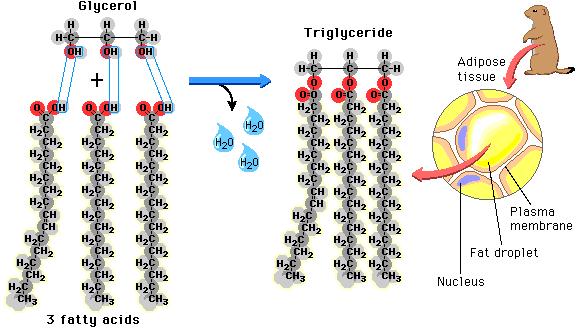 Triglycerides: Has a 3-part structure; Formed when one glycerol molecule reacts with three fatty acid molecules- Primary function is fat storage- Oils are liquids at room temperature- Insulate against heat loss- Forms a protective cushion around major organs- Has a 3-part structure; Formed when one glycerol molecule reacts with three fatty acid molecules- Organized into 2 subgroups: saturated and unsaturated fat. 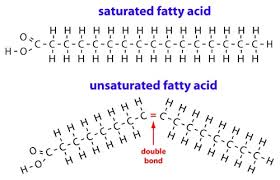 